Friends of the Sonoma Valley Library Board Meeting – Agenda, August 12, 2021Present:Approval of July Minutes New Business: Unfinished Business: Search for book sale coordinator(s); publication targets for recruitment article Reports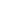 President: Transfer of Branch Manager, Diana SpauldingReport from Friends and Foundations meeting. Offer of partnering from Sonoma Federal credit Vice President: Secretary: Treasurer: July financial reports previously distributedCPA’s reason for change in report formatsAllocation of $200 toward farewell gathering for DianaMember-at-Large: Membership: Library Branch Manager:  CommitteesBook Sales: Robyn’s offer regarding 2 Sunday parking lot book sales Book Clubs:  Classical Reflections:   Mystery:Newsletter: Publicity:Reports of Commissioner, Central Administration, Branch Manager deferred to LAB meeting